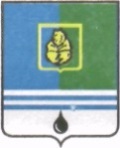 РЕШЕНИЕДУМЫ ГОРОДА КОГАЛЫМАХанты-Мансийского автономного округа - ЮгрыОт «___»_______________20___г.                                                   №_______                             РЕШЕНИЕ№_______ О внесении изменений в решение Думы города Когалымаот 01.03.2017 №68-ГД В соответствии с решением Думы города Когалыма от 01.06.2011                  №49-ГД «Об утверждении Положения о наказах избирателей депутатам Думы города Когалыма», рассмотрев изменения в перечень наказов избирателей депутатам Думы города Когалыма на 2017 - 2021 годы, Дума города Когалыма РЕШИЛА:Внести в решение Думы города Когалыма от 01.03.2017 №68-ГД «О наказах избирателей депутатам Думы города Когалыма на 2017 - 2021 годы» (далее -  решение) следующие изменения:1.1. в разделе 2 приложения к решению: 1.1.2. в наименовании раздела слова «избирательный округ №2» заменить словами «Депутат Мартынова Ольга Валентиновна, избирательный округ №2»; дополнить пунктами 2.12-2.13 следующего содержания: в разделе 5 приложения к решению: в наименовании раздела слова «Зубарев Владислав Петрович» заменить словами «Куклин Алексей Николаевич»; дополнить пунктами 15.2-15.4 следующего содержания: 2. Опубликовать настоящее решение в газете «Когалымский вестник».Председатель Думы города Когалыма                                                     А.Ю.Говорищевапроект вносится Думой города Когалыма2.12.Расширить проезд во дворе дома №39 по улице Дружбы народов.2.13.Построить пешеходную дорожку от дома №18 по улице Дружбы народов к торговому комплексу «Миснэ».15.2.Установить водоотвод на площадке перед зданием БУ  «Когалымская городская больница».15.3.Заасфальтировать дорогу между домами №61 и №63 по улице Бакинская.15.4.Построить пешеходную дорожку от автомобильной дороги по улице Сибирская к магазину «Монетка» по адресу: улица Сибирская, 9.